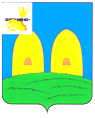 АДМИНИСТРАЦИЯСЫРОКОРЕНСКОГО СЕЛЬСКОГО ПОСЕЛЕНИЯРОСЛАВЛЬСКОГО РАЙОНА СМОЛЕНСКОЙ ОБЛАСТИПОСТАНОВЛЕНИЕ от 24.11.2023 г. № 90Об утверждении порядка отнесения земель к землям особо охраняемых территорий местного значения, использования и охраны земель особо охраняемых территорий местного значения на территории Сырокоренского сельского поселение Рославльского района Смоленской областиВ соответствии с ч. 4 ст.94 Земельного кодекса Российской Федерации, Федеральным законом от 14.03.1995 № 33-ФЗ «Об особо охраняемых природных территориях», Федеральным законом от 06.10.2003 № 131-ФЗ «Об общих принципах организации местного самоуправления в Российской Федерации», Уставом Сырокоренского сельского поселение Рославльского района Смоленской области Администрация Сырокоренского сельского поселения Рославльского района Смоленской областип о с т а н о в л я е т:1. Утвердить прилагаемый Порядок отнесения земель к землям особо охраняемых территорий местного значения, использования и охраны земель особо охраняемых территорий местного значения на территории Сырокоренского сельского поселение Рославльского района Смоленской области.2. Настоящее постановление подлежит размещению на официальном сайте Администрации Сырокоренского сельского поселения Рославльского района Смоленской области в информационно-телекоммуникационной сети «Интернет».3. Контроль исполнения настоящего постановления оставляю за собой.Глава муниципального образованияСырокоренского сельского поселенияРославльского района Смоленской области                                      Е.И. Хаченкова                                                                                                УТВЕРЖДЕНпостановлением Администрации Сырокоренского сельского поселения Рославльского района Смоленской области от 24.11.2023 г.   № 90                                          Порядокотнесения земель к землям особо охраняемых территорий местного значения, использования и охраны земель особо охраняемых территорий местного значения на территории муниципального образования Сырокоренского сельского поселения Рославльского района Смоленской областиОбщие положения1. Настоящий Порядок отнесения земель к землям особо охраняемых территорий местного значения, использования и охраны земель особо охраняемых территорий местного значения на территории Сырокоренского сельского поселение Рославльского района Смоленской области (далее - Порядок) разработан в целях обеспечения сохранности земель особо охраняемых территорий в соответствии с частью 4 статьи 94 Земельного кодекса Российской Федерации, Федеральным законом от 14.03.1995 № 33-ФЗ «Об особо охраняемых природных территориях»,  Федеральным законом от 06.10.2003 № 131-ФЗ «Об общих принципах организации местного самоуправления в Российской Федерации», Уставом Сырокоренского сельского поселения Рославльского района Смоленской области.Настоящий Порядок регулирует отношения в области отнесения земель, расположенных на территории Сырокоренского сельского поселение Рославльского района Смоленской, к землям особо охраняемых территорий местного значения, создания особо охраняемых территорий местного значения, использования и охраны земель данной категории. 2. К землям особо охраняемых территорий местного значения относятся земли, которые имеют особое природоохранное, научное, историко-культурное, эстетическое, рекреационное, оздоровительное и иное ценное значение, которые изъяты в соответствии с постановлениями федеральных органов государственной власти, органов государственной власти субъектов Российской Федерации или решениями органов местного самоуправления полностью или частично из хозяйственного использования и оборота и для которых установлен особый правовой режим. 3. Особо охраняемые природные территории местного значения могут создаваться на земельных участках, находящихся в собственности муниципального образования Сырокоренского сельского поселения Рославльского района Смоленской области. Порядок отнесения земель к землям особо охраняемых территорий4. Инициатива отнесения земель к землям особо охраняемых территорий местного значения и создания на них особо охраняемой территории местного значения (далее - инициатива) может исходить от:а) граждан, а также юридических лиц, в том числе общественных и религиозных объединений;б) органов местного самоуправления и их должностных лиц, а также органов государственной власти и их должностных лиц.5. Инициатива оформляется субъектами, указанными в пункте 4 настоящего Порядка, в виде обращения в Администрацию Сырокоренского сельского поселения Рославльского района Смоленской области (далее - обращение).6. К обращению прилагаются:а) пояснительная записка о возможности создания особо охраняемой территории местного значения, содержащая обоснование природоохранной, научной, историко-культурной, рекреационной либо иной, в зависимости от планируемого назначения, ценности территории, на которой планируется создание особо охраняемой территории;б) схема размещения планируемой особо охраняемой территории местного значения с указанием ее планируемой площади, кадастровых номеров земельных участков, входящих в состав планируемой особо охраняемой территории местного значения;в) положительное заключение государственной историко-культурной экспертизы (в случае если земельные участки расположены в границах зон охраны объектов культурного наследия местного значения).7. В случае необходимости получения дополнительной информации и документов для рассмотрения обращения Администрация Сырокоренского сельского поселения Рославльского района Смоленской области (далее – Администрация) осуществляет межведомственное информационное взаимодействие и направляет соответствующие межведомственные запросы в уполномоченные органы и организации.8. В целях рассмотрения обращений Администрацией создается комиссия по рассмотрению обращений об отнесении земель к землям особо охраняемых территорий местного значения и создания на них особо охраняемой территории местного значения (далее - комиссия). Комиссия образуется и утверждается постановлением Администрации. 9. Комиссия рассматривает поступившее обращение с учетом документов территориального планирования, с учетом фактического использования земель, на территории которых планируется создание особо охраняемой территории местного значения, а также с учетом экологических, градостроительных и иных условий использования земель и земельных участков, на которых планируется создание особо охраняемой территории.10. Комиссия по результатам рассмотрения обращения принимает одно из следующих решений:а) рекомендовать отнести земли (земельный участок) к землям особо охраняемых территорий местного значения и создать особо охраняемую территорию местного значения; б) рекомендовать отказать в отнесении земель (земельного участка) к землям особо охраняемых территорий местного значения и создании особо охраняемой территории местного значения.11. С учетом решения, принятого комиссией, Администрация готовит проект постановления Администрации об:а) отнесении земель (земельного участка) к землям особо охраняемых территорий местного значения и создании на них особо охраняемой территории местного значения;б) отказе в отнесении земель (земельного участка) к землям особо охраняемых территорий местного значения и создании на них особо охраняемой территории местного значения.12. Администрация издает постановление об отнесении земель (земельного участка) к землям особо охраняемых территорий местного значения и создании на них особо охраняемой территории местного значения либо постановление Администрации об отказе в отнесении указанных земель (земельного участка) к землям особо охраняемых территорий местного значения и создании на них особо охраняемой территории местного значения. В случае отказа в отнесении земель (земельного участка) к землям особо охраняемых территорий местного значения и создании на них особо охраняемой территории местного значения Администрацией направляется мотивированное обоснование отказа инициатору обращения.13. Основаниями для отказа в отнесении земель (земельного участка) к землям особо охраняемых территорий местного значения и создании на них особо охраняемой территории местного значения являются случаи, когда:а) отнесение земель (земельного участка) к землям особо охраняемых территорий местного значения и создание на них особо охраняемой территории местного значения противоречит действующему законодательству, в том числе документам территориального планирования, экологическим, градостроительным условиям использования земель и земельных участков, на которых планируется создание особо охраняемой территории;б) представлены недостоверные или неполные сведения в обращении или документах, указанных в пункте 6 настоящего Порядка.14. Правовой режим особо охраняемой территории местного значения устанавливается Положением об особо охраняемой территории, которое утверждается постановлением Администрации содержит следующие сведения:а) наименование особо охраняемой территории местного значения, ее назначение, цели и задачи ее образования;б) характеристики местоположения особо охраняемой территории местного значения (расположение относительно естественных и искусственных объектов, рельеф территории);в) площадь особо охраняемой территории местного значения;г) кадастровые номера земельных участков, входящих в состав особо охраняемой территории местного значения;д) ограничения хозяйственной деятельности в соответствии с назначением особо охраняемой территории местного значения;е) режим особой охраны с учетом требований действующего законодательства;ж) допустимые виды использования земельных участков на особо охраняемой территории местного значения в соответствии с действующим законодательством;з) порядок управления, финансирования и функционирования особо охраняемой территории местного значения.15. Постановление Администрации об отнесении земель (земельного участка) к землям особо охраняемых территорий местного значения и создания на них особо охраняемой территории местного значения подлежит официальному опубликованию в порядке, предусмотренном Уставом Сырокоренского сельского поселения Рославльского района Смоленской области.16. В случае создания на территории муниципального образования Сырокоренского сельского поселения Рославльского района Смоленской области особо охраняемой природной территории местного значения копия постановления Администрации об отнесении земель (земельного участка) к землям особо охраняемых территорий местного значения и создания на них особо охраняемой природной территории местного значения, а также копия Положения о данной территории в течение 10 рабочих дней со дня принятия направляются в уполномоченный орган исполнительной власти Смоленской области в сфере ведения государственного кадастра особо охраняемых природных территорий.В случае если создаваемая особо охраняемая природная территория местного значения будет занимать более чем пять процентов от общей площади земельных участков, находящихся в собственности Сырокоренского сельского поселения, постановление Администрации об отнесении земель (земельного участка) к землям особо охраняемых территорий местного значения и создания на них особо охраняемой территории местного значения согласовывается с соответствующим органом государственной власти Смоленской области.Порядок использования и охраны земель особо охраняемых территорий17. Виды использования земельных участков, не предусмотренные Положением об особо охраняемой территории, не допускаются.18. В границах созданной особо охраняемой территории местного значения могут предоставляться земельные участки в соответствии с ее назначением гражданам и юридическим лицам в аренду, постоянное (бессрочное) пользование, безвозмездное срочное пользование в соответствии с действующим земельным законодательством.Предоставление земельных участков в границах особо охраняемых территорий местного значения гражданам и юридическим лицам в собственность не допускается.19. Охрана земель особо охраняемых территорий местного значения осуществляется в соответствии с требованиями действующего законодательства и включает:а) соблюдение правового режима использования особо охраняемой территории местного значения;б) наблюдение за состоянием земель особо охраняемых территорий местного значения (мониторинг);в) контроль за использованием земель особо охраняемых территорий местного значения, в том числе муниципальный земельный контроль;г) поддержание земель особо охраняемых территорий в состоянии, соответствующем их назначению;д) осуществление природоохранных мероприятий;е) санитарную охрану земель особо охраняемых территорий от загрязнения и захламления отходами производства и потребления;ё) иные мероприятия, указанные в статье 13 Земельного кодекса Российской Федерации.20. Обеспечение порядка использования и охраны земель особо охраняемых территорий местного значения, включая контроль за состоянием земель особо охраняемых территорий местного значения, а также контроль за осуществлением всех видов деятельности, оказывающих или способных оказать воздействие на природные объекты и комплексы земель особо охраняемых территорий местного значения, осуществляется в соответствии с Положением об особо охраняемой территории местного значения.